  ОТЧЕТна 01.04.2022 годаФотоприложение (DZR-1):Фотоприложение (DZR-2):Фотоприложение (DZR-3):Фотоприложение (DZR-4):Объект: DZR 1 - «Строительство второй нитки Тепловского водозабора»DZR 1 - «Строительство второй нитки Тепловского водозабора»DZR 1 - «Строительство второй нитки Тепловского водозабора»Генподрядчик:АО СЗ «Внешстрой»АО СЗ «Внешстрой»АО СЗ «Внешстрой»Общая протяженность (по проекту)Общая протяженность (по проекту)16 450 метров – водовод17 471 метровОбщая протяженность (по проекту)Общая протяженность (по проекту)1 021 метров – переход М717 471 метровФактическое выполнение работ нарастающим итогом:Фактическое выполнение работ нарастающим итогом:Сварено в плети труб и подготовлено к укладке – 2484 мУложено в траншею и засыпано труб – 2263 метровИспытано (пневмо- или гидравлические испытания) – 1350 метров (пневмоиспытания)Смонтировано колодцев и камер - 0 штукСмонтировано запорной арматуры – 0 единицСварено в плети труб и подготовлено к укладке – 2484 мУложено в траншею и засыпано труб – 2263 метровИспытано (пневмо- или гидравлические испытания) – 1350 метров (пневмоиспытания)Смонтировано колодцев и камер - 0 штукСмонтировано запорной арматуры – 0 единицУчастки выполнения работ и характеристика выполняемых работ:Участки выполнения работ и характеристика выполняемых работ:- участок от Северного шоссе до Московского шоссе: планировка строительной площадки; сварка труб в плеть; разработка траншеи; укладка труб в траншею; засыпка траншеи. - участок вдоль Чернореченской объездной от весовой карьера до Северного шоссе: планировка строительной площадки; сварка труб в плеть; разработка траншеи; укладка труб в траншею; засыпка траншеи и планировка; проведение пневматических испытаний трубопровода; устройство прокола под дорогой местного значения.- участок от Северного шоссе до Московского шоссе: планировка строительной площадки; сварка труб в плеть; разработка траншеи; укладка труб в траншею; засыпка траншеи. - участок вдоль Чернореченской объездной от весовой карьера до Северного шоссе: планировка строительной площадки; сварка труб в плеть; разработка траншеи; укладка труб в траншею; засыпка траншеи и планировка; проведение пневматических испытаний трубопровода; устройство прокола под дорогой местного значения.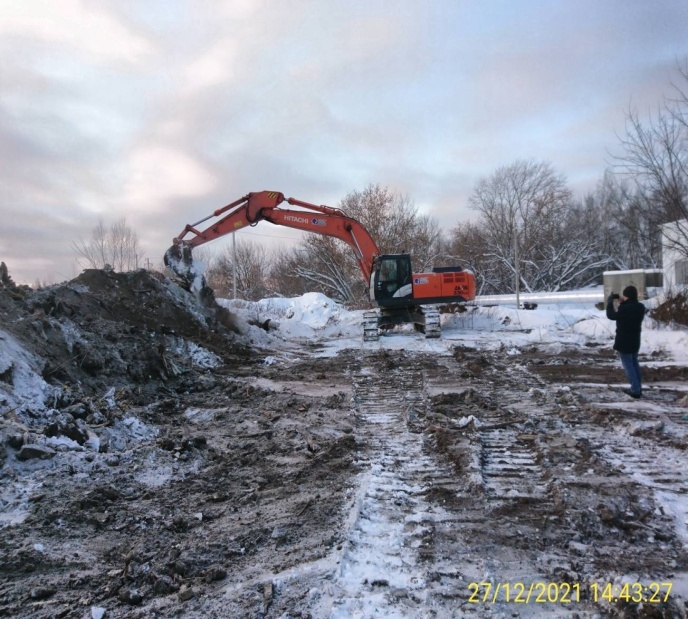 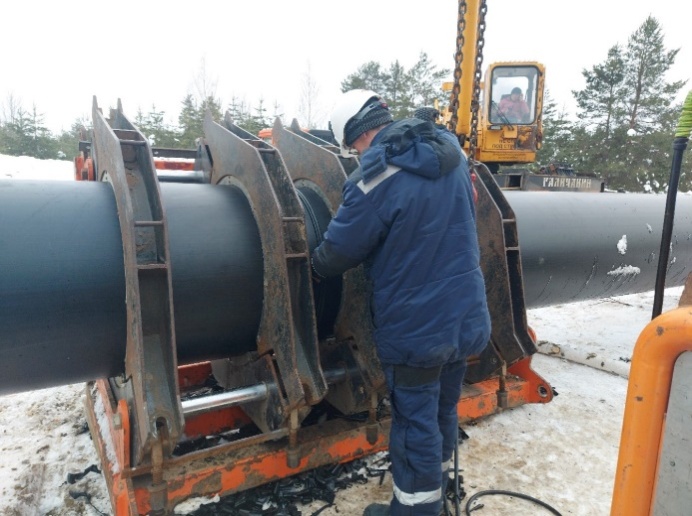 Фото 1. Планировка территории строительной площадки (участок вдоль Чернореченской объездной от весовой карьера до Северного шоссе)Фото 2. Процедура сварки контактным нагревом полиэтиленовых труб, диаметром 900*53,3 мм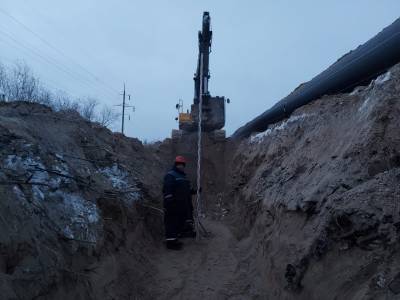 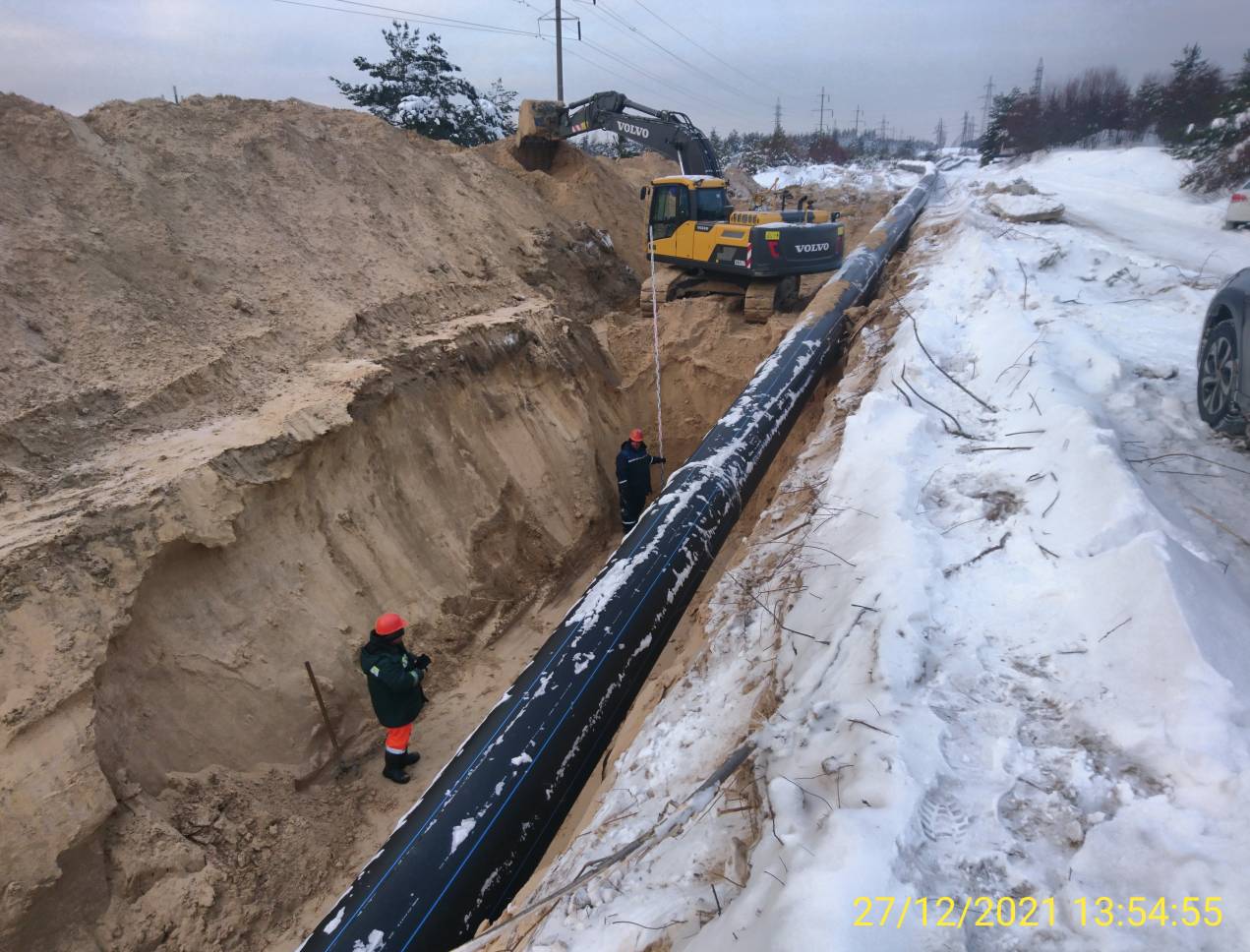 Фото 3. Подготовка траншеи под укладку трубопровода (участок вдоль Чернореченской объездной от весовой карьера до Северного шоссе)Фото 4. Укладка трубопровода в траншею (участок вдоль Чернореченской объездной от весовой карьера до Северного шоссе)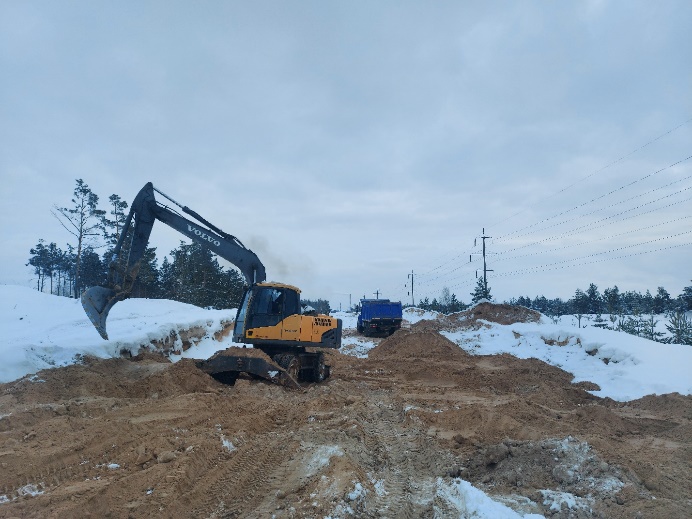 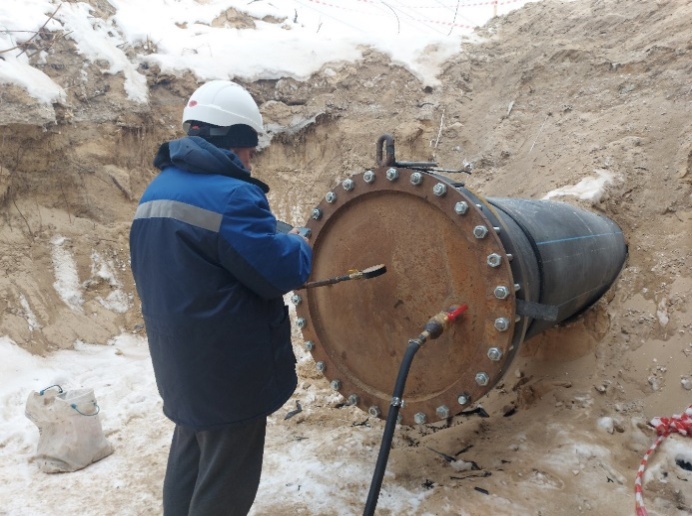 Фото 5. Обратная засыпка траншеи, планировка территории (участок вдоль Чернореченской объездной от весовой карьера до Северного шоссе)Фото 6. Пневматическое испытание полиэтиленовых труб, диаметром 900*53,3 мм на прочность и герметичность (участок вдоль Чернореченской объездной от весовой карьера до Северного шоссе)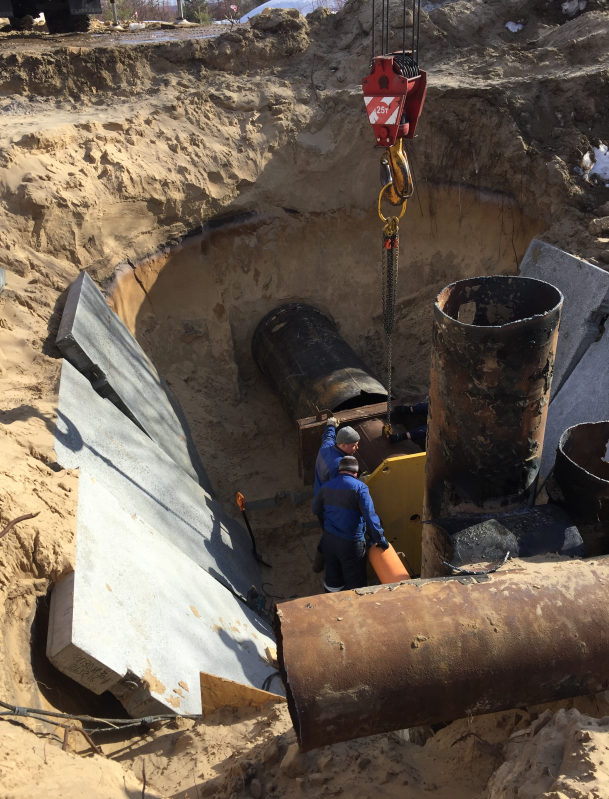 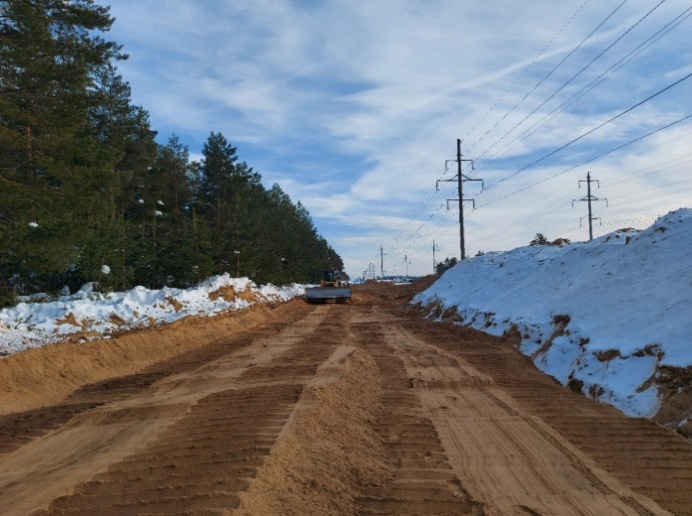 Фото 7. Устройство прокола под дорогой (участок вдоль Чернореченской объездной от весовой карьера до Северного шоссе)Фото 8. Планировка территории строительной площадки (участок от Северного шоссе до Московского шоссе)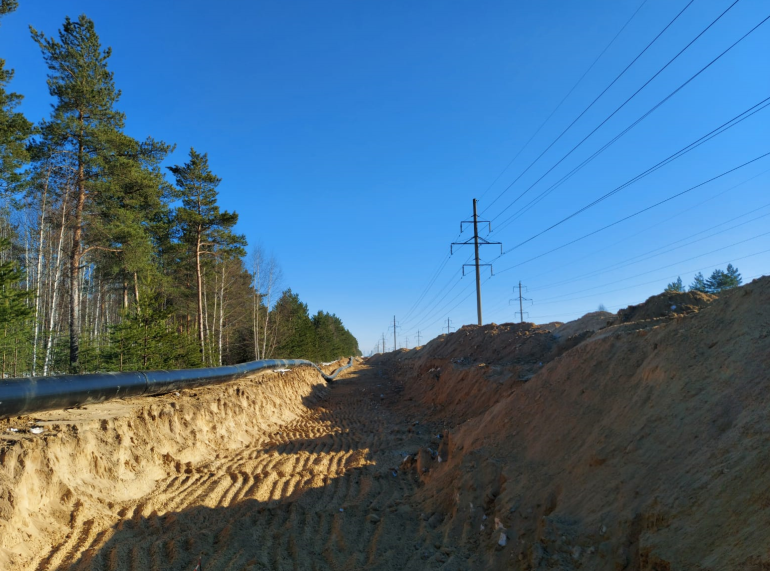 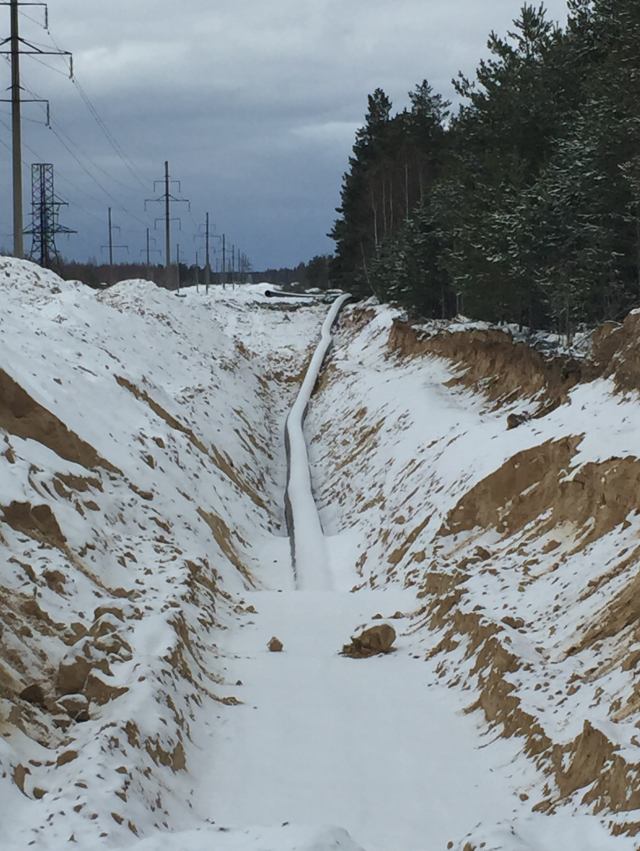 Фото 9. Подготовка траншеи и сварка трубопровода (участок от Северного шоссе до Московского шоссе)Фото 10. Укладка трубопровода в траншею (участок от Северного шоссе до Московского шоссе)Объект: DZR-2 «Строительство главного канализационного коллектора»DZR-2 «Строительство главного канализационного коллектора»DZR-2 «Строительство главного канализационного коллектора»Генподрядчик:ООО «ПРиСС»ООО «ПРиСС»ООО «ПРиСС»Общая протяженность (по проекту)Общая протяженность (по проекту)7 547метров7 547метровОбъекты капстроительстваОбъекты капстроительстваКНС 101/3КНС 101/3Фактическое выполнение работ нарастающим итогом:Фактическое выполнение работ нарастающим итогом:Разработано траншеи с креплением - 600 метровУложено в траншею труб (на 4 участке) – 600 метров,из них с обратной засыпкой и послойным уплотнением – 600 метров Испытано (гидравлические испытания) – 0 метровСмонтировано колодцев и камер - 1 штук Смонтировано запорной арматуры – 0 единицРазработано траншеи с креплением - 600 метровУложено в траншею труб (на 4 участке) – 600 метров,из них с обратной засыпкой и послойным уплотнением – 600 метров Испытано (гидравлические испытания) – 0 метровСмонтировано колодцев и камер - 1 штук Смонтировано запорной арматуры – 0 единицУчастки выполнения работ и характеристика выполняемых работ:Участки выполнения работ и характеристика выполняемых работ:- 4-й участок - участок от пер. Гипсовый 5б до шоссе Речное д.6: планировка строительной площадки; разработка траншеи; укладка труб в траншею; засыпка траншеи и планировка; устройство колодцев - укладка подбетонки и бетонирование стен колодцев.- 3-й участок – участок от пл. Привокзальной д. 2(КК-8-15) до ул. Октябрьской 86а (КК-18-948г): разработка котлованов; разборка колодцев; работы по очистке трубы (канала) перед санацией трубопровода путем протяжки труб и ковша внутри действующего коллектора без остановки сточных вод.- 2-й участок – участок по ул. Пушкинская: устройство строительной площадки; разработка траншеи.- 4-й участок - участок от пер. Гипсовый 5б до шоссе Речное д.6: планировка строительной площадки; разработка траншеи; укладка труб в траншею; засыпка траншеи и планировка; устройство колодцев - укладка подбетонки и бетонирование стен колодцев.- 3-й участок – участок от пл. Привокзальной д. 2(КК-8-15) до ул. Октябрьской 86а (КК-18-948г): разработка котлованов; разборка колодцев; работы по очистке трубы (канала) перед санацией трубопровода путем протяжки труб и ковша внутри действующего коллектора без остановки сточных вод.- 2-й участок – участок по ул. Пушкинская: устройство строительной площадки; разработка траншеи.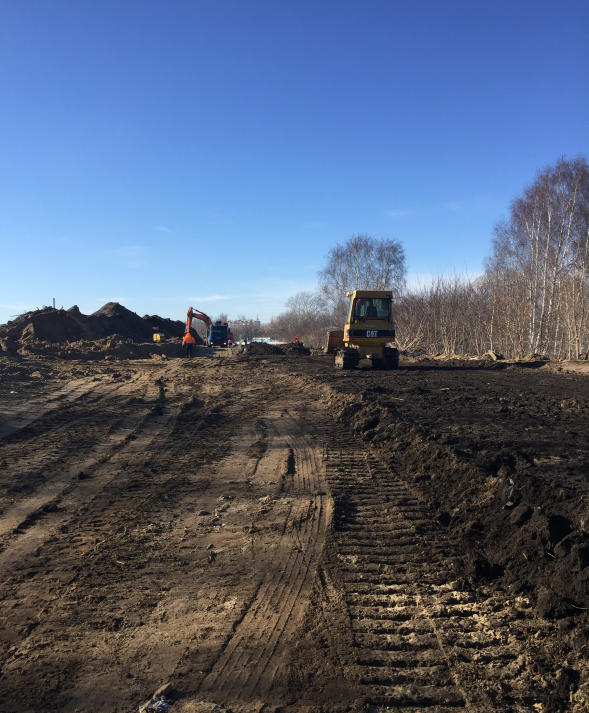 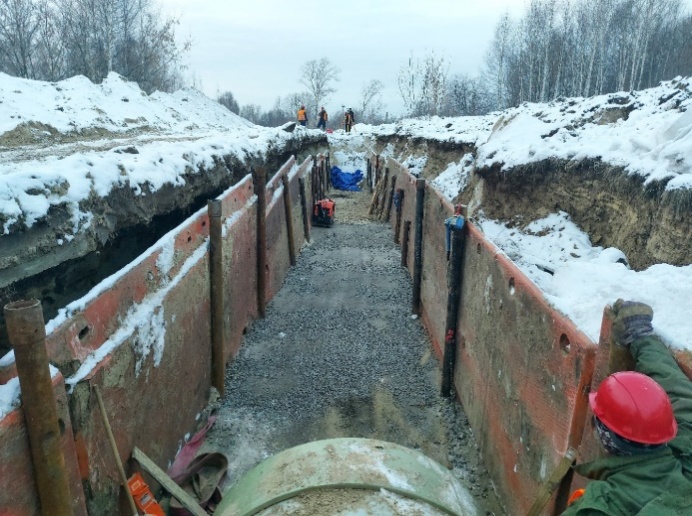 Фото 1. Планировка территории строительной площадки (участок от пер. Гипсовый 5б до шоссе Речное д.6)Фото 2. Устройство траншеи с креплением стенок (участок от пер. Гипсовый 5б до шоссе Речное д.6)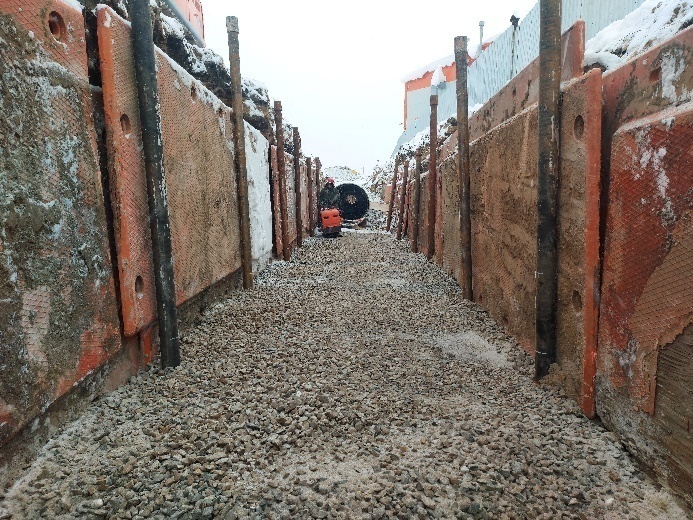 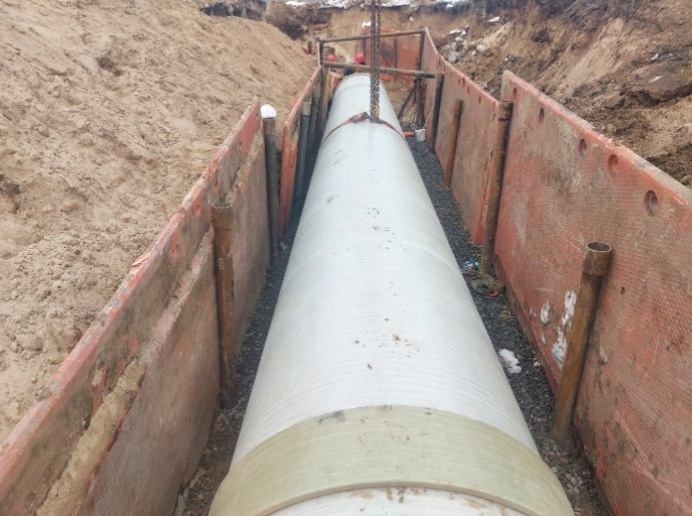 Фото 3. Устройство основания из щебня в траншеи  (участок от пер. Гипсовый 5б до шоссе Речное д.6)Фото 4. Укладка труб в траншею по геодезическим отметкам на щебеночное основание  (участок от пер. Гипсовый 5б до шоссе Речное д.6)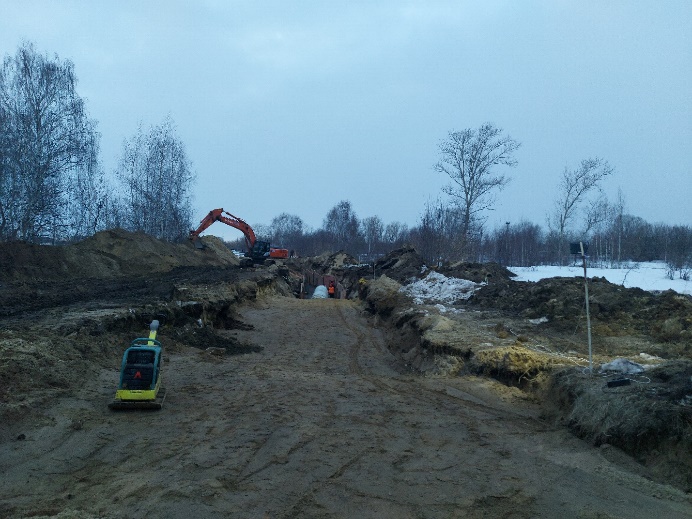 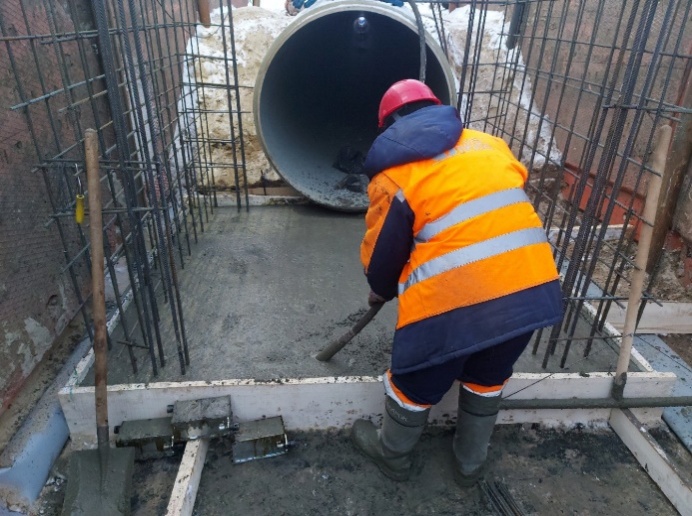 Фото 5. Засыпка траншеи местным грунтом с послойным уплотнением (участок от пер. Гипсовый 5б до шоссе Речное д.6)Фото 6. Бетонирование колодца (участок канализационного коллектора от пер. Гипсовый 5б до шоссе Речное д.6)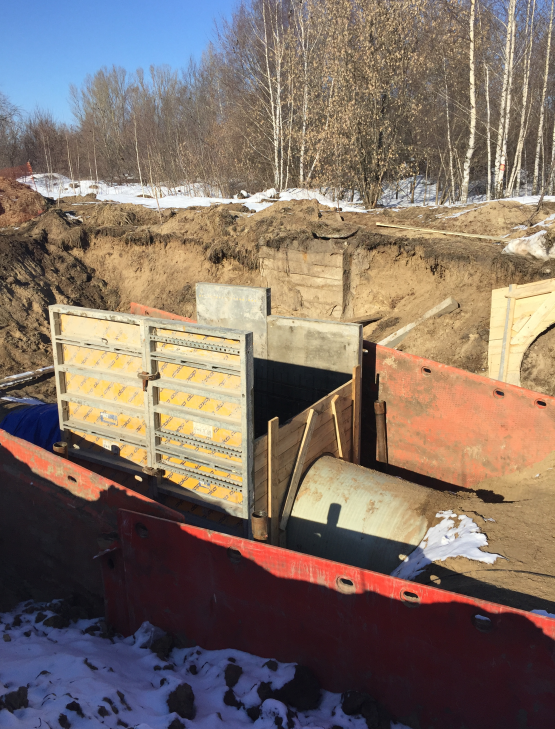 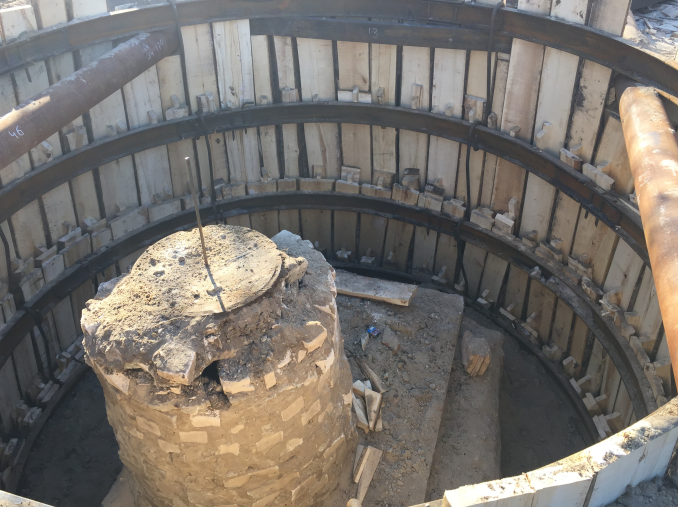 Фото 7. Бетонирование колодца (участок канализационного коллектора от пер. Гипсовый 5б до шоссе Речное д.6)Фото 8. Устройство котлована с креплением стенок перед разборкой колодца (участок от пл. Привокзальной д. 2(КК-8-15) до ул. Октябрьской 86а (КК-18-948г))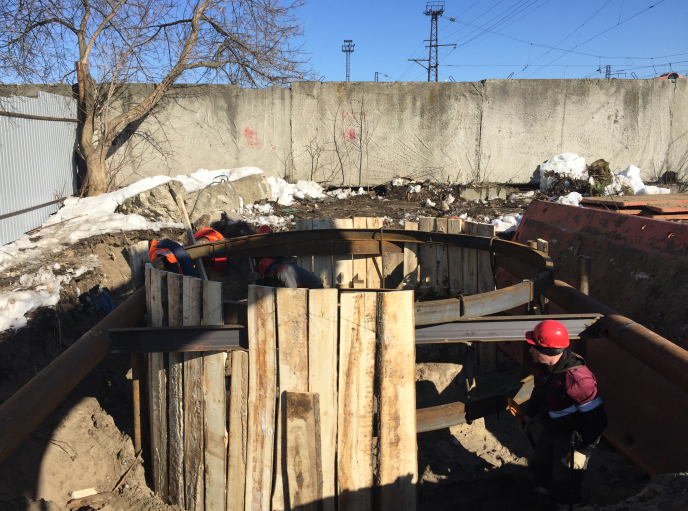 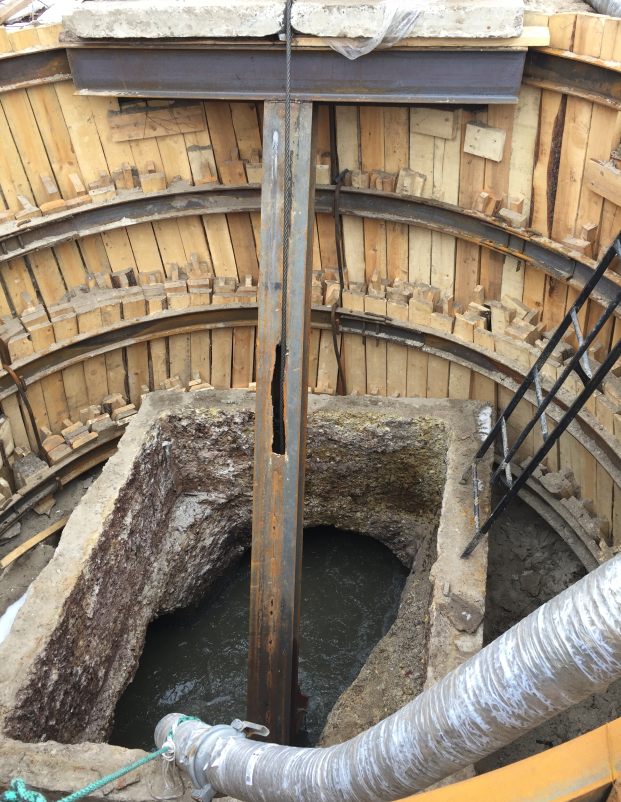 Фото 9. Разборка колодца в котловане с устройством опалубки (участок от пл. Привокзальной д. 2(КК-8-15) до ул. Октябрьской 86а (КК-18-948г))Фото 10. Прочистка и промывка коллектора перед санацией (участок от пл. Привокзальной д. 2(КК-8-15) до ул. Октябрьской 86а (КК-18-948г))Объект: DZR – 3 «Реконструкция водопроводных сетей г. Дзержинска»DZR – 3 «Реконструкция водопроводных сетей г. Дзержинска»Генподрядчик:ООО «Энергострой»ООО «Энергострой»Общая протяженность (по проекту)Общая протяженность (по проекту)6913,5 метровФактическое выполнение работ нарастающим итогом:Фактическое выполнение работ нарастающим итогом:Разработано траншеи – 775 метровУложено в траншею труб – 676 метровСварено труб в плеть – 954 метраОбратная засыпка – 400 метровИспытано (гидравлические испытания) – 0 метровСмонтировано колодцев и камер - 0 штукСмонтировано запорной арматуры – 0 единицУчастки выполнения работ и характеристика выполняемых работ:Участки выполнения работ и характеристика выполняемых работ:- участок от ул. Студенческой д. 25 до пл. Дзержинского: планировка строительной площадки; сварка труб в плеть; разработка траншеи; укладка труб в траншею; засыпка траншеи и планировка. - участок по ул. Ленинского Комсомола: планировка строительной площадки; сварка труб в плеть; разработка траншеи; шурфовка коммуникаций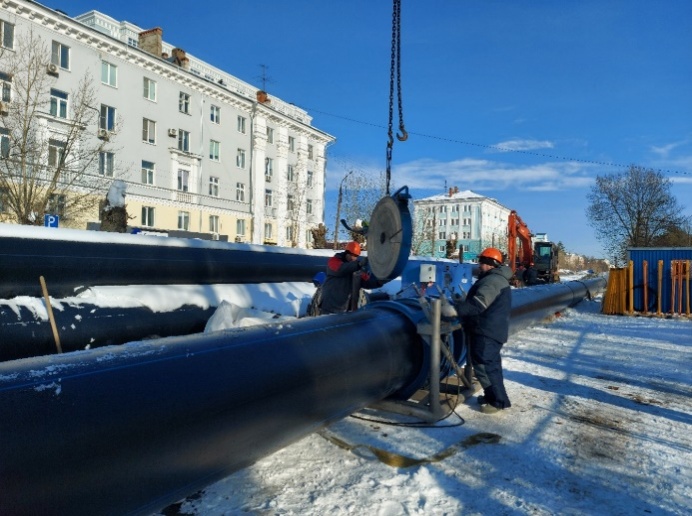 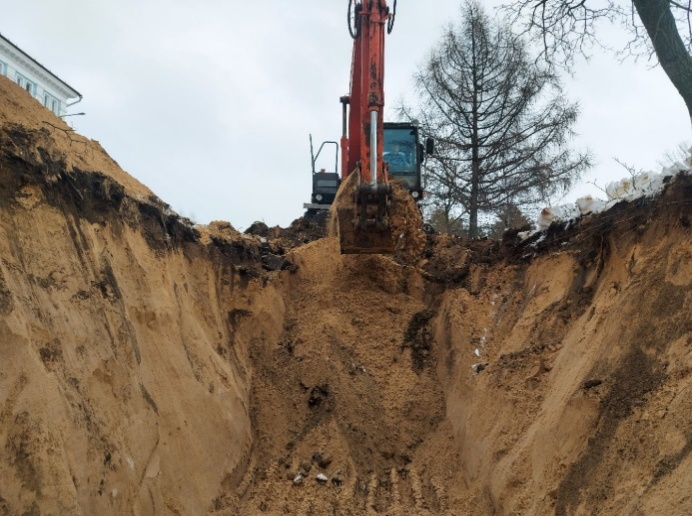 Фото 1. Сварка контактным нагревом полиэтиленовых труб диаметром 900*53,3 мм (участок от ул. Студенческой д. 25 до пл. Дзержинского)Фото 2. Разработка траншеи (участок от ул. Студенческой д. 25 до пл. Дзержинского)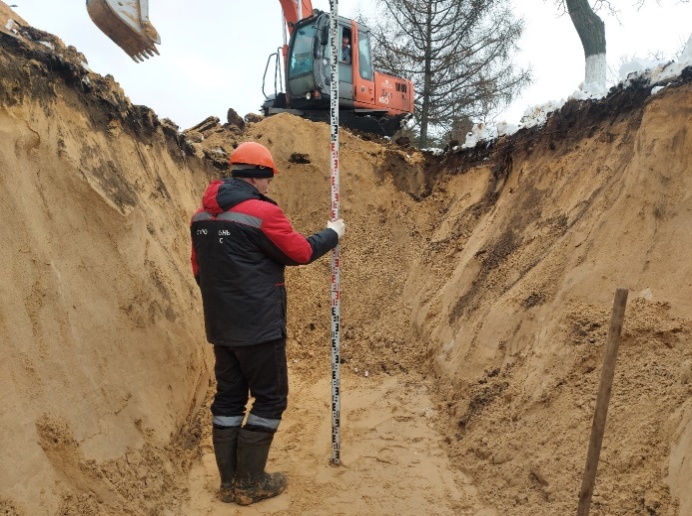 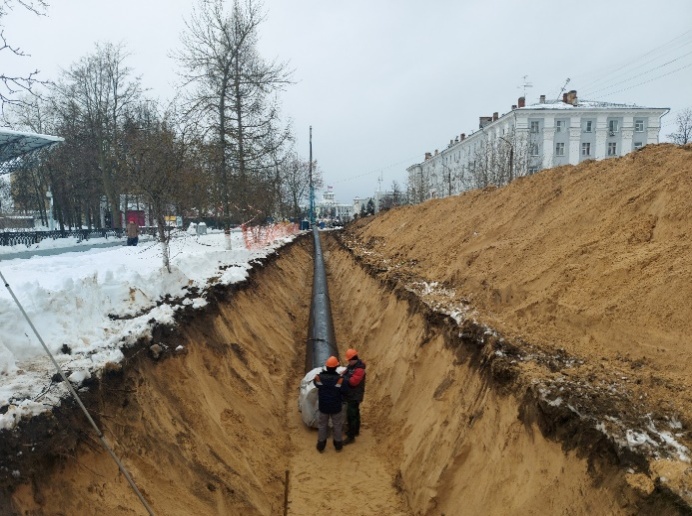 Фото 3. Операционный геодезический контроль по отметкам (участок от ул. Студенческой д. 25 до пл. Дзержинского)Фото 4. Укладка «плети» трубопровода из полиэтиленовых труб диаметром 900*53,3 мм в траншею (участок от ул. Студенческой д. 25 до пл. Дзержинского)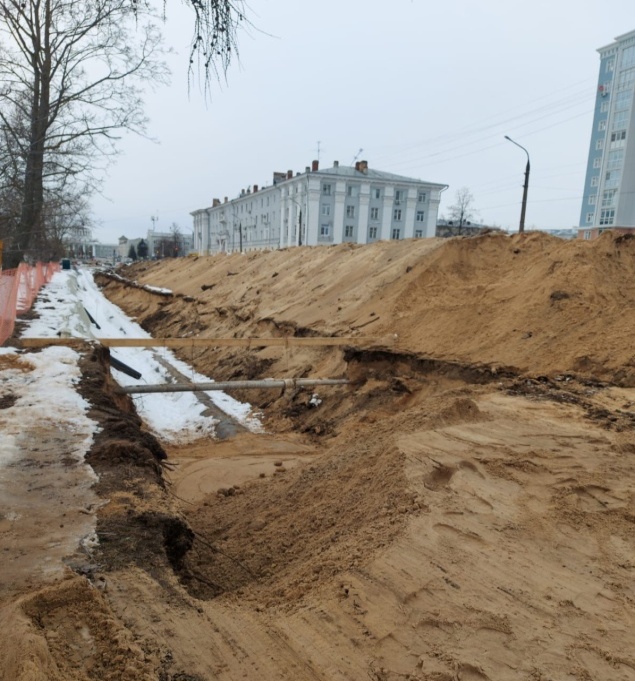 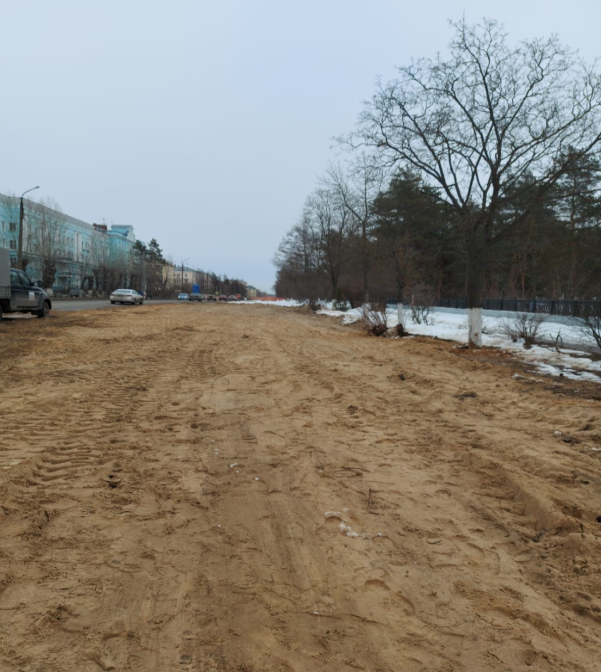 Фото 5. Обратная засыпка траншеи с планировкой территории (участок от ул. Студенческой д. 25 до пл. Дзержинского)Фото 6. Произведенная планировка территории (участок от ул. Студенческой д. 25 до пл. Дзержинского)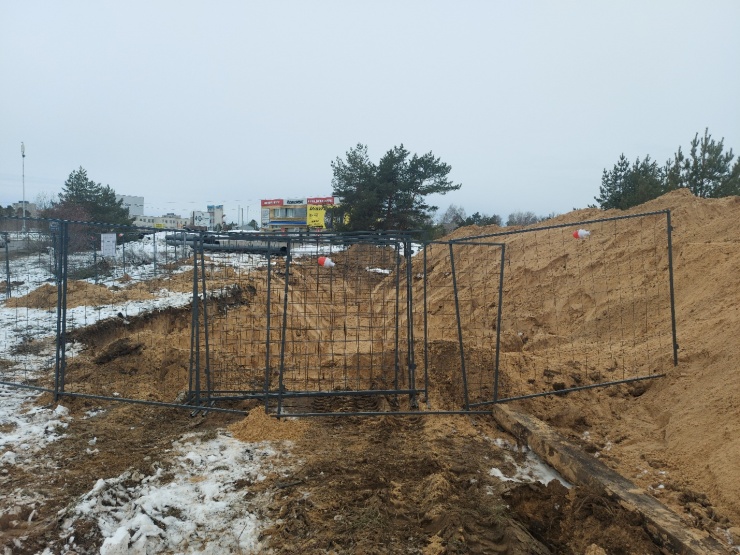 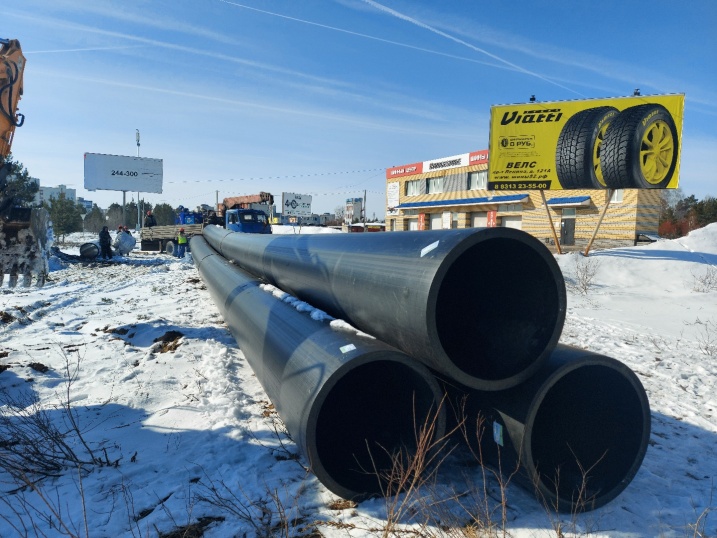 Фото 7. Разработка траншеи и шурфовка коммуникаций (участок по ул. Ленинского Комсомола)Фото 8. Подготовка «плетей» полиэтиленовых труб диаметром 900*53,3 мм  (участок по ул. Ленинского Комсомола)Генподрядчик:                                                                                               ООО «ССР»Генподрядчик:                                                                                               ООО «ССР»Общая протяженность (по проекту)8130,4 метров8130,4 метров8130,4 метров8130,4 метровОбъекты капстроительстваНасосная станция № 1 с двумя резервуарами и водонапорной башнейНасосная станция № 2 с водонапорной башнейНасосная станция № 1 с двумя резервуарами и водонапорной башнейНасосная станция № 2 с водонапорной башнейНасосная станция № 1 с двумя резервуарами и водонапорной башнейНасосная станция № 2 с водонапорной башнейНасосная станция № 1 с двумя резервуарами и водонапорной башнейНасосная станция № 2 с водонапорной башнейФактическое выполнение работ нарастающим итогом:Сварено в плети труб – 0 метровУложено в траншею и засыпано труб –0 метровИспытано (гидравлические испытания) – 0 метровСмонтировано колодцев и камер - 0 штукСмонтировано запорной арматуры – 0 единицСварено в плети труб – 0 метровУложено в траншею и засыпано труб –0 метровИспытано (гидравлические испытания) – 0 метровСмонтировано колодцев и камер - 0 штукСмонтировано запорной арматуры – 0 единицСварено в плети труб – 0 метровУложено в траншею и засыпано труб –0 метровИспытано (гидравлические испытания) – 0 метровСмонтировано колодцев и камер - 0 штукСмонтировано запорной арматуры – 0 единицСварено в плети труб – 0 метровУложено в траншею и засыпано труб –0 метровИспытано (гидравлические испытания) – 0 метровСмонтировано колодцев и камер - 0 штукСмонтировано запорной арматуры – 0 единицУчастки выполнения работ и характеристика выполняемых работ:Насосная станция №1:Разработка котлована под фундамент; выполнена бетонная подготовка; выполняется армирование фундаментных плит.Насосная станция №2:Разработка котлована под фундамент; выполнена бетонная подготовка; выполняется армирование фундаментных плит.Насосная станция №1:Разработка котлована под фундамент; выполнена бетонная подготовка; выполняется армирование фундаментных плит.Насосная станция №2:Разработка котлована под фундамент; выполнена бетонная подготовка; выполняется армирование фундаментных плит.Насосная станция №1:Разработка котлована под фундамент; выполнена бетонная подготовка; выполняется армирование фундаментных плит.Насосная станция №2:Разработка котлована под фундамент; выполнена бетонная подготовка; выполняется армирование фундаментных плит.Насосная станция №1:Разработка котлована под фундамент; выполнена бетонная подготовка; выполняется армирование фундаментных плит.Насосная станция №2:Разработка котлована под фундамент; выполнена бетонная подготовка; выполняется армирование фундаментных плит.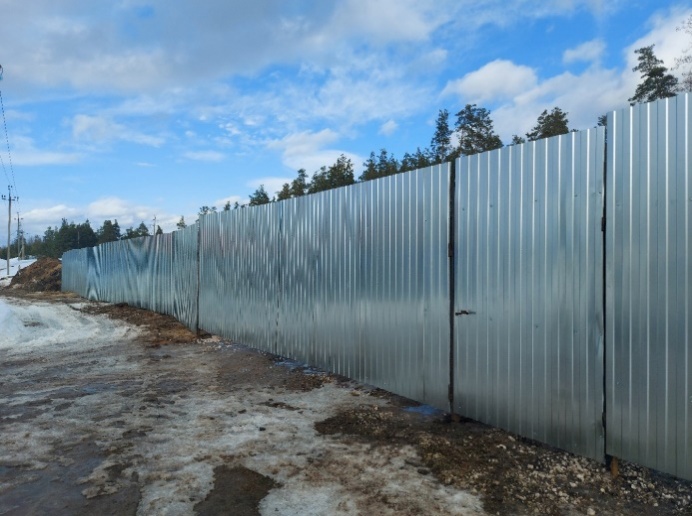 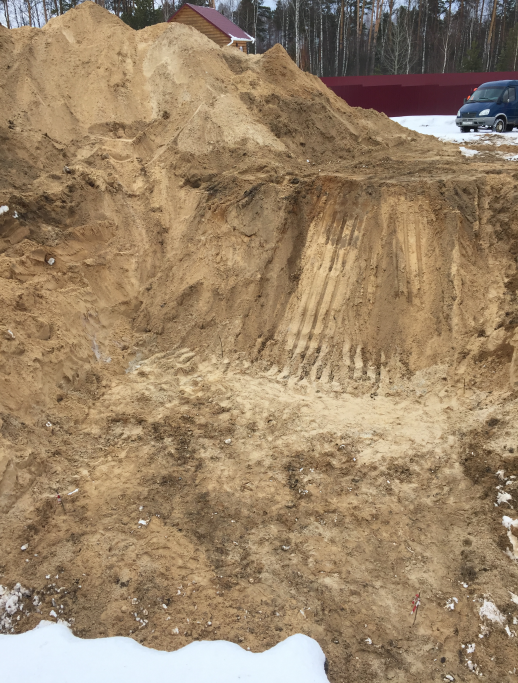 Фото 1. Устройство ограждения временного городка (насосная станция № 1)Фото 2. Устройство котлована под фундамент (насосная станция № 1)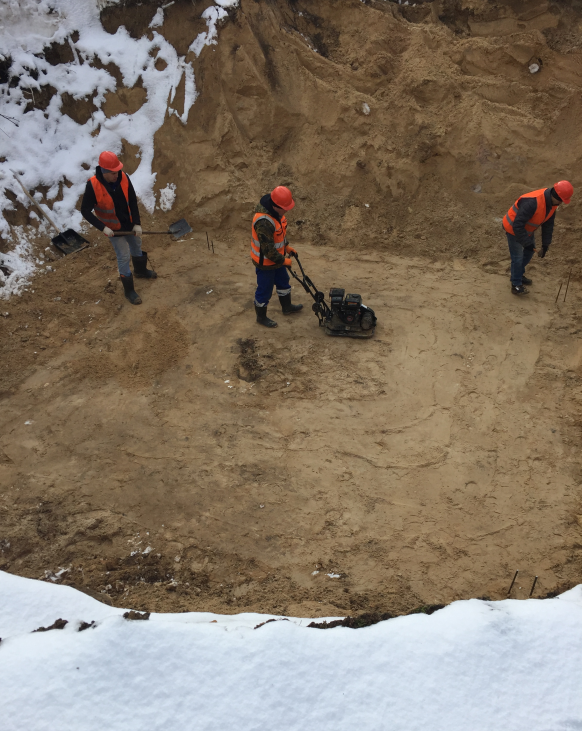 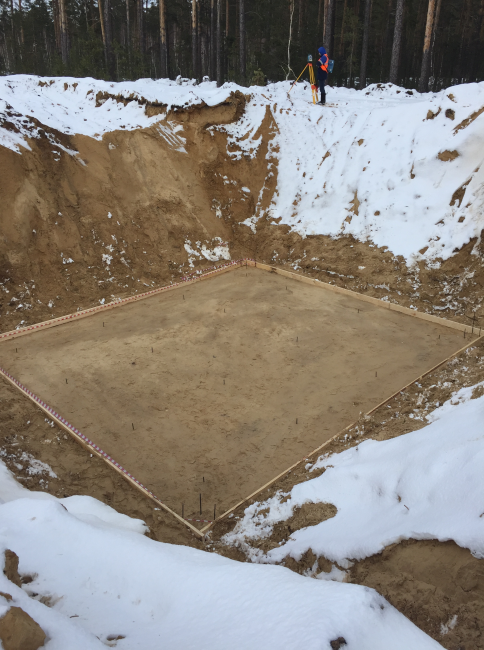 Фото 3. Поготовка основания (уплотнение грунта трамбовкой) под фундамент (насосная станция № 1)Фото 4. Поготовленное основание под фундамент (насосная станция № 1)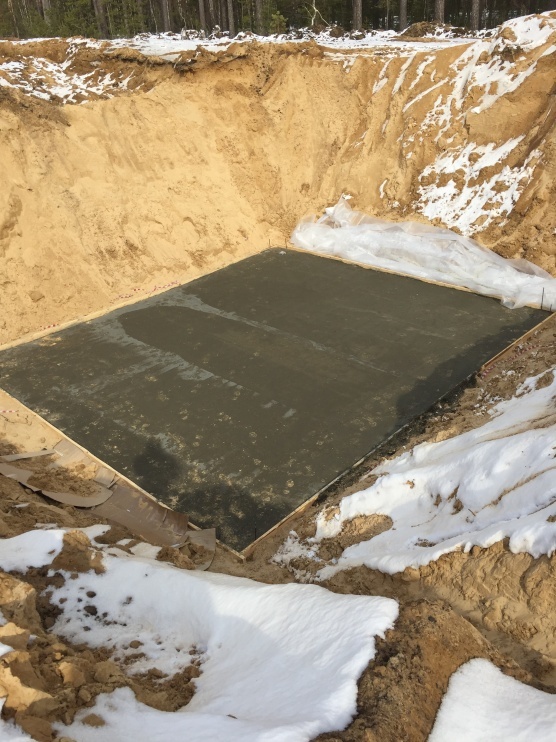 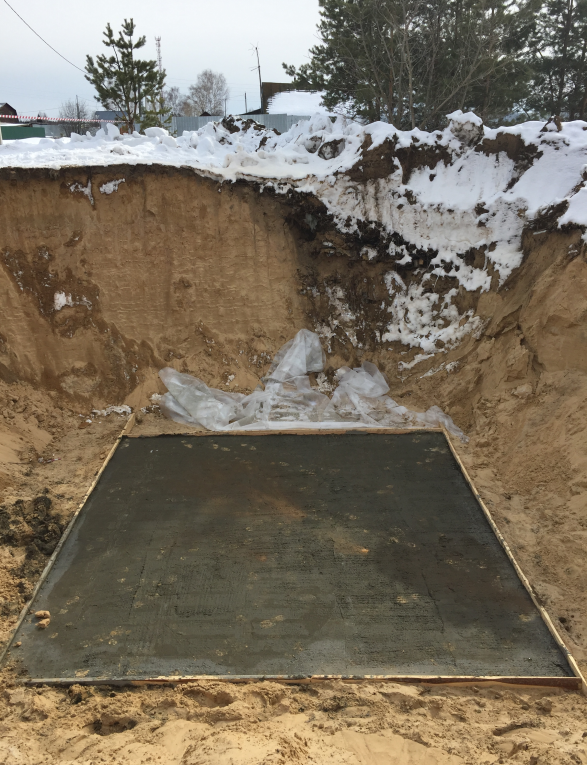 Фото 5. Выполненная бетонная подготовка под фундамент (насосная станция № 1)Фото 6. Выполненная бетонная подготовка под фундамент (насосная станция № 2)